Form 1 Inquiry: Why couldn’t they cure the Black Death in the Middle Ages?Over the next few lessons you will be investigating this question and presenting your findings in a report. 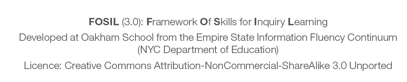 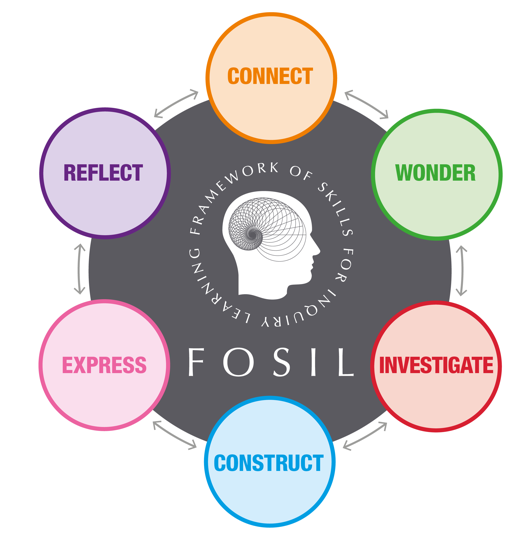 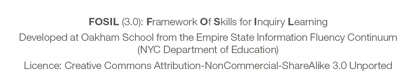 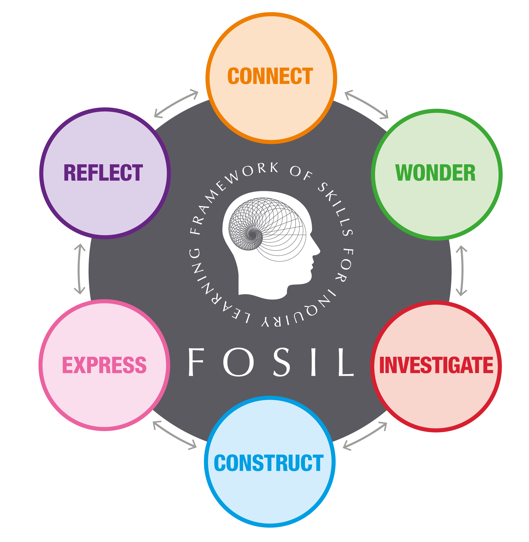 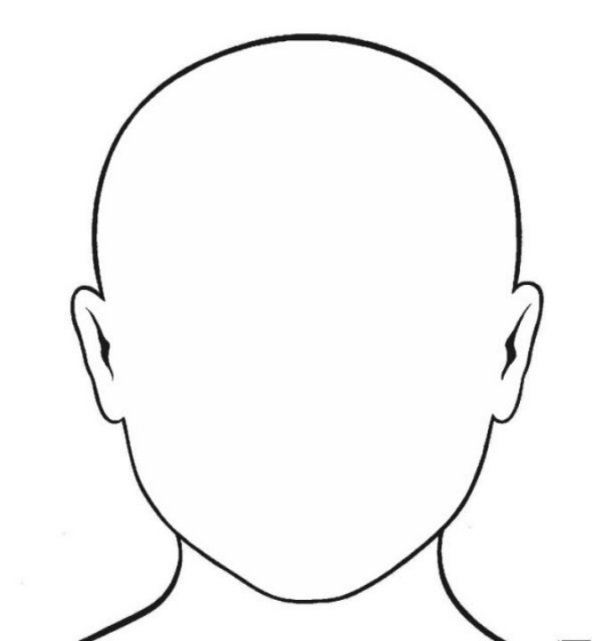 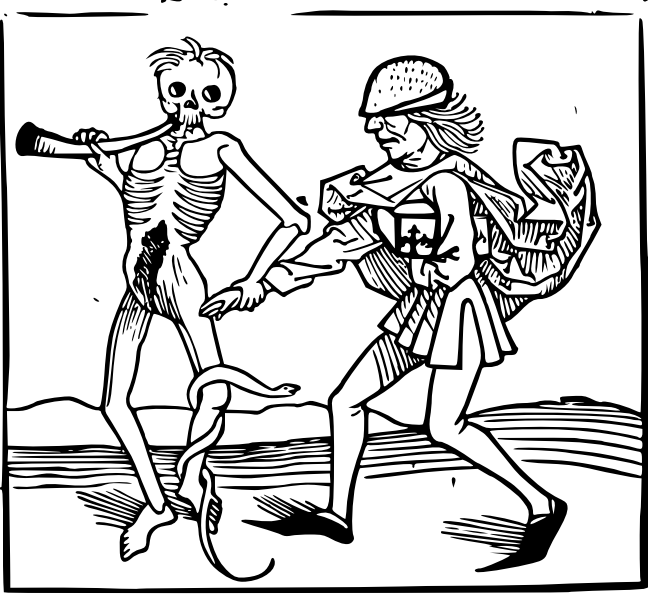 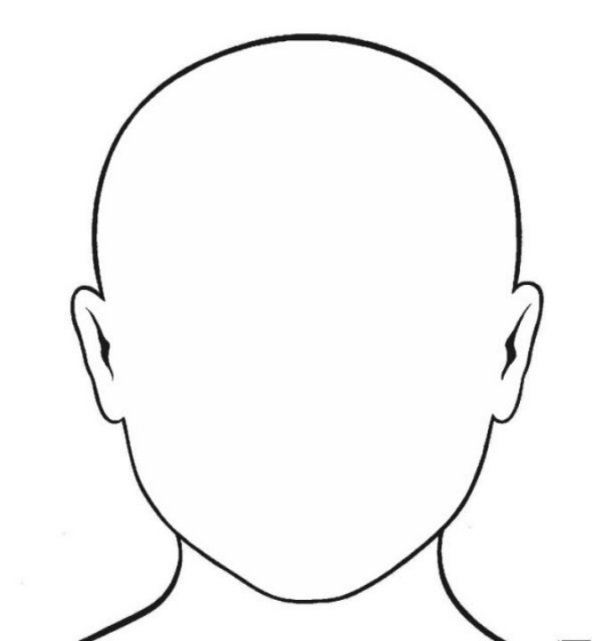 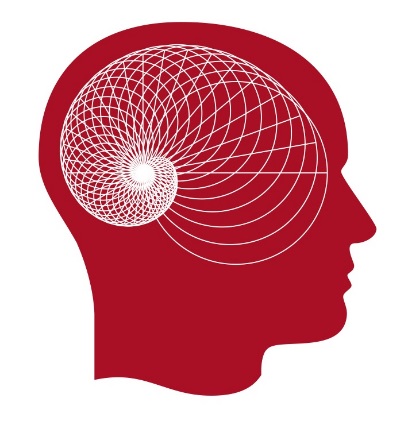 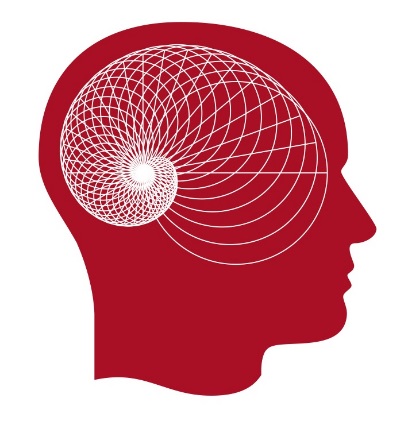 Investigative JournalUse the 5 Evidence Sets to make notes that will help you to answer your questions. Don’t forget to make a note of the sources used to find your information. Put the ‘source number’ in a circle next to each piece of information in the table. E.g. Investigative Journal (continued)Don’t forget to make a note of the sources used to find your information. Put the ‘source number’ in a circle next to each piece of information in the table.EVIDENCE SET 1EVIDENCE SET 2EVIDENCE SET 3EVIDENCE SET 4EVIDENCE SET 5Ranking reasons in order of importance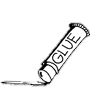 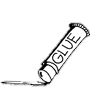 Final Report Black Death GlossaryGlossary, n. 	A collection of glosses; a list with explanations of abstruse, antiquated, dialectal, or technical terms; a partial dictionary. (OUP. (2018). Glossary, n1. Retrieved from OED Oxford English Dictionary: http://www.oed.com/view/Entry/79143)Which of my question(s) am I trying to answer?What information have I found?Don’t forget that any direct quotes must be in quotation marks. Put the ‘source number’ next to each piece of information to show where it came from.What does this tell me about why medieval people couldn’t cure the Black Death?Which of my question(s) am I trying to answer?What information have I found?Don’t forget that any direct quotes must be in quotation marks. Put the ‘source number’ next to each piece of information to show where it came from.What does this tell me about why medieval people couldn’t cure the Black Death?TermMeaningExample of the term in use